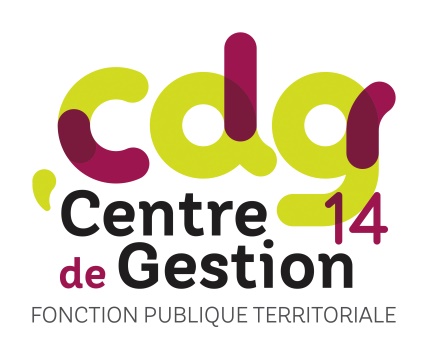 FILIERE ANIMATIONCadre d’emplois des Animateurs – Catégorie BCadre d’emplois des Adjoints d’animation – Catégorie CCADRE D’EMPLOIS DES ANIMATEURS - CATEGORIE BAnimateur principal 1ère classeAnimateur principal 2ème classeAnimateurCADRE D’EMPLOIS DES ADJOINTS D’ANIMATION - CATEGORIE CAdjoint d’animation principal de 1ère classe (Echelle C3)Adjoint d’animation principal de 2ème classe (Echelle C2)Adjoint d’animation (Echelle C1)Echelle indiciaireECHELONSECHELONSECHELONSECHELONSECHELONSECHELONSECHELONSECHELONSECHELONSECHELONSECHELONSEchelle indiciaire1234567891011Indices Bruts446461484513547573604638660684707Indices Majorés 397409424446470489513539556574592DUREE1 an2 ans2 ans2 ans2 ans3 ans3 ans3 ans3 ans3 ansEchelle indiciaireECHELONSECHELONSECHELONSECHELONSECHELONSECHELONSECHELONSECHELONSECHELONSECHELONSECHELONSECHELONSEchelle indiciaire123456789101112Indices Bruts401415429444458480506528542567599638Indices Majorés 376377384395406421441457466485509539DUREE1 an1 an2 ans2 ans2 ans2 ans3 ans3 ans3 ans3 ans4 ansEchelle indiciaireECHELONSECHELONSECHELONSECHELONSECHELONSECHELONSECHELONSECHELONSECHELONSECHELONSECHELONSECHELONSECHELONSEchelle indiciaire12345678910111213Indices Bruts389395397401415431452478500513538563597Indices Majorés 373374375376377386401420436446462482508DUREE1 an1 an1 an1 an2 ans2 ans2 ans3 ans3 ans3 ans3 ans4 ansEchelle indiciaireECHELONSECHELONSECHELONSECHELONSECHELONSECHELONSECHELONSECHELONSECHELONSEchelle indiciaire12345678910Indices Bruts388397412430448460478499525558Indices Majorés 373375376385398408420435455478DUREE1 an1 an2 ans2 ans2 ans2 ans3 ans3 ans3 ansEchelle indiciaireECHELONSECHELONSECHELONSECHELONSECHELONSECHELONSECHELONSECHELONSECHELONSECHELONSECHELONSECHELONSEchelle indiciaire123456789101112Indices Bruts368371376387396404416430446461473486Indices Majorés 367369370373374376377385397409417425DUREE1 an1 an1 an1 an1 an1 an2 ans2 ans3 ans3 ans4 ansEchelle indiciaireECHELONSECHELONSECHELONSECHELONSECHELONSECHELONSECHELONSECHELONSECHELONSECHELONSECHELONSEchelle indiciaire1234567891011Indices Bruts367368370371374378381387401419432Indices Majorés366367368369370371372373376377387DUREE1 an1 an1 an1 an1 an1 an3 ans3 ans3 ans4 ans